Monday, August 21, 2017CHECK IN at 8:00am-8:30	8:30	Welcome & True Colors Personality QuizLearning Community Program History/GoalsHigh Impact Practices (H.I.P.)Roles & Responsibilities International Mentor Training Program Certification (IMTPC)Working with Different Personalities- Classroom Management 	Provost Keith Whitfield	LUNCH & Group Picture	LC Time Various Rooms (Ballroom, Hilberrys, Dance Rooms)	Icebreaker	Resource Virtual Tour 	ECLIPSE BREAK & Team Building 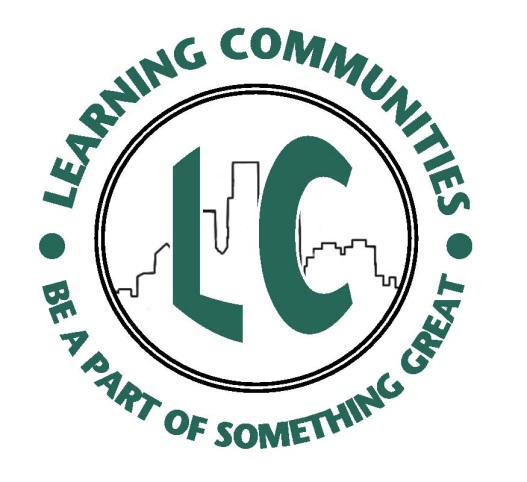 	Office of Multicultural Student EngagementHilberry ABC	Peer Mentor FishbowlDISMISS at 5:00pm